Basketball QuizIn reference to shooting, what does each letter in the word BEEF stand for? B_________________E_________________E_________________F_________________A type of defense in which a defensive player is responsible for a certain area of the court is a _______________________ defense.  The movement of a player with one foot in constant contact with the floor and can change direction is called a/an ________________________. A _____________________________________ occurs when a player dribbles with two hands. An/A ___________________________ is when a pass between offensive teammates leads directly to a score. A/An ________________________________ defense is when a defensive player must guard a certain player on the court. A player is only allowed _________ seconds when closely guarded or when taking the ball out of bounds. A shot is taken by your team and missed. A member of your team gets the ball. This is called an/a _________________     __________________. An offensive player with the ball runs into a defensive player who is standing completely still.  This violation is called a ___________________________.  A _______________________________ violation occurs when the person with the ball takes several steps. 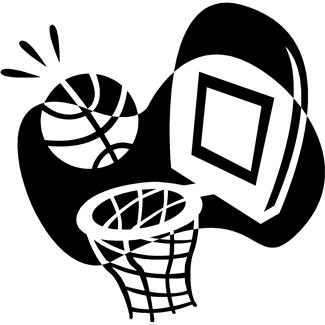 